新北市101年度自主防災社區環境潛勢自評表社區環境背景分析請附上社區與周圍環境關係位置圖(可利用google earth 尋找，務必附上)請仔細填妥社區環境實質資料請製作社區環境潛勢圖與簡易疏散避難圖水災潛勢圖(450mm/日)  (圖中請註明警戒值)
    ■有此災害,請查詢檢附  □無此災害請查詢google earth加入水災潛勢圖的分析由圖中可知，在日降雨量600mm時，德行里無水災淹水的潛勢；但近年來降雨型態改變，多為短時間強降雨，社區內較低窪地區容易有機淹水情形。土石流潛勢圖  (圖中請註明警戒值)
    □有此災害,請查詢檢附  ■無此災害請查詢google earth加入土石流潛勢圖(圖3.2)的分析由圖中可知，德行里無土石流的潛勢，但鄰近有編號DF053的土石流潛勢溪流。環境地質圖  (中央地質調查所)□有此災害，請查詢檢附  ■無此災害四、請製作社區環境潛勢圖與簡易疏散避難圖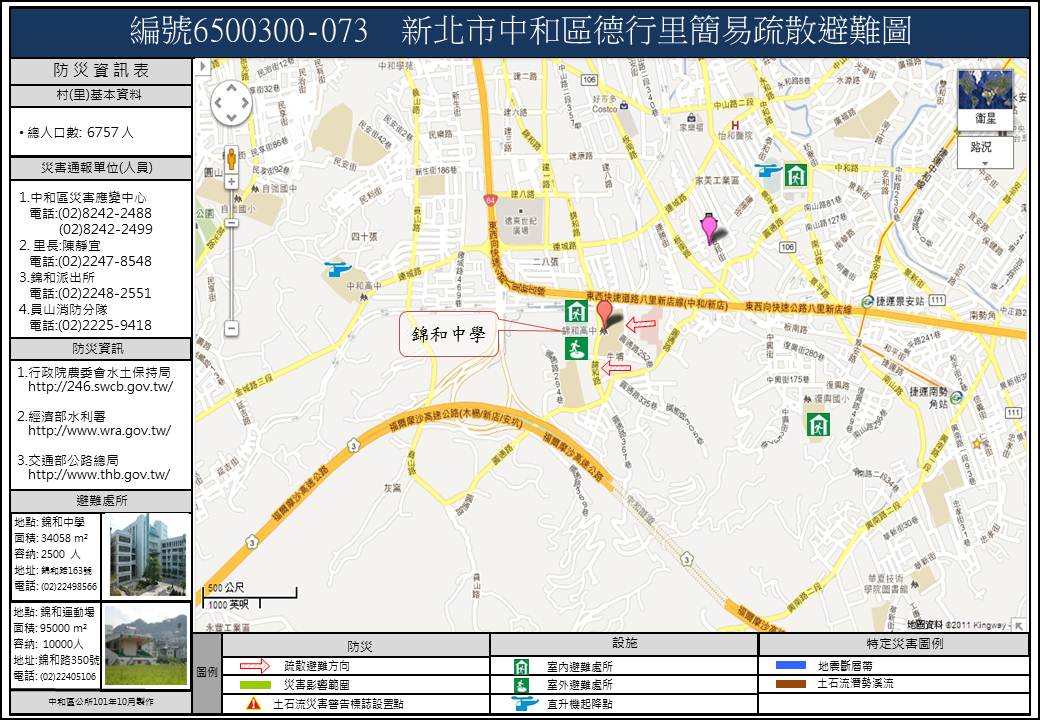 表格名稱中和區德行里自主防災社區環境潛勢自評表中和區德行里自主防災社區環境潛勢自評表中和區德行里自主防災社區環境潛勢自評表里長姓名陳靜宜連絡電話0952-XXXXXX里長辦公室地址新北市中和區中正路211巷13弄3號新北市中和區中正路211巷13弄3號新北市中和區中正路211巷13弄3號填表人姓名陳靜宜連絡電話0952-XXXXXX填表日期101年10月30日101年10月30日101年10月30日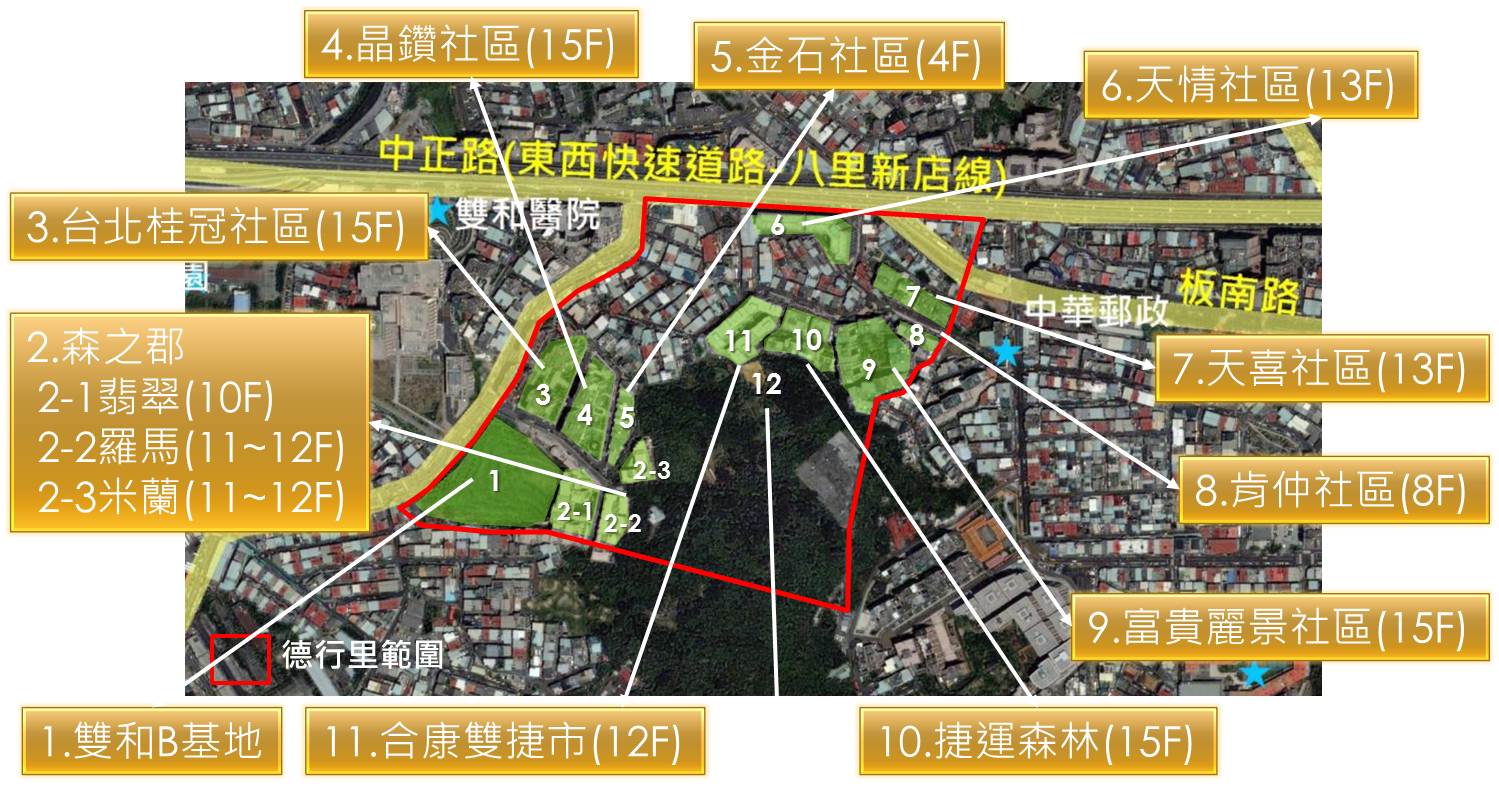 (範例)  社區平面空照圖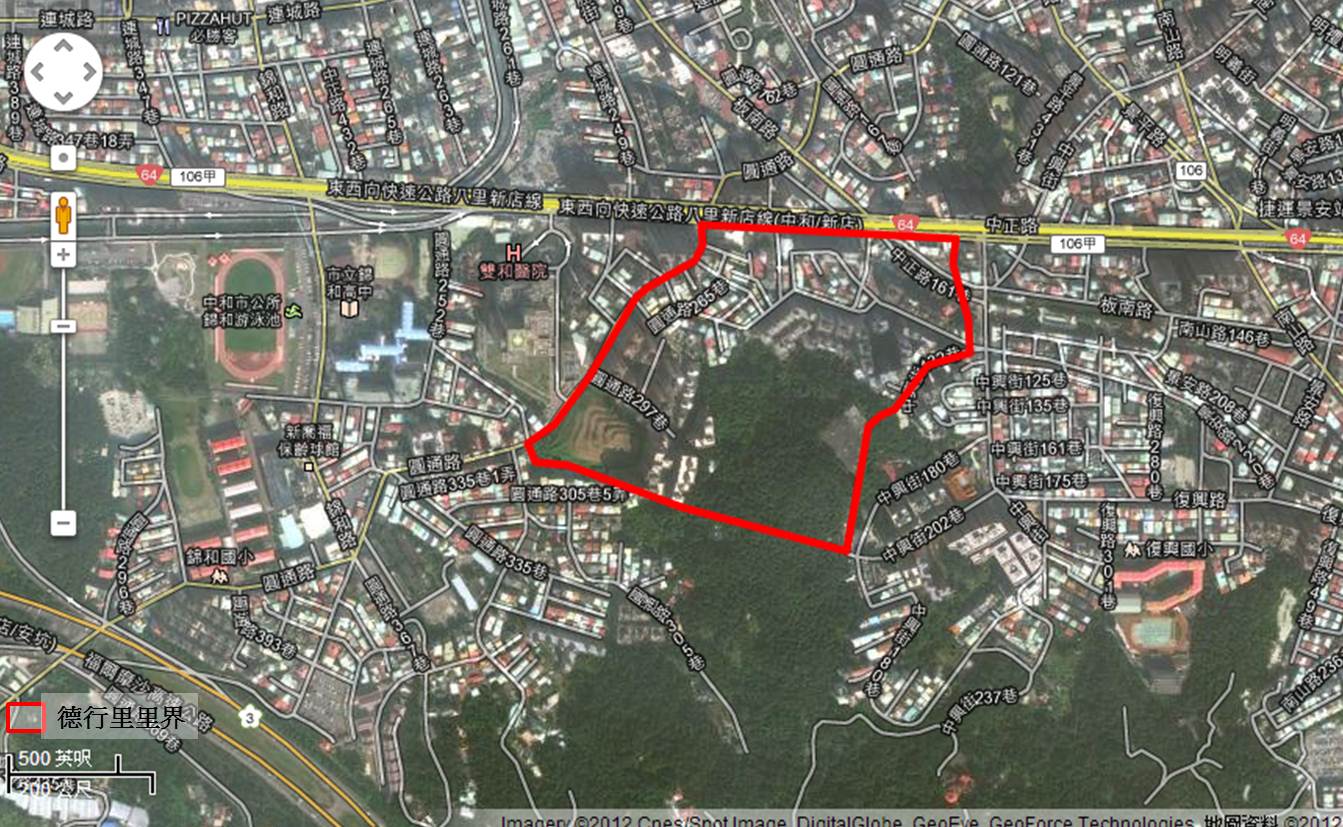 (範例)  圖1.2  社區附近街道空照圖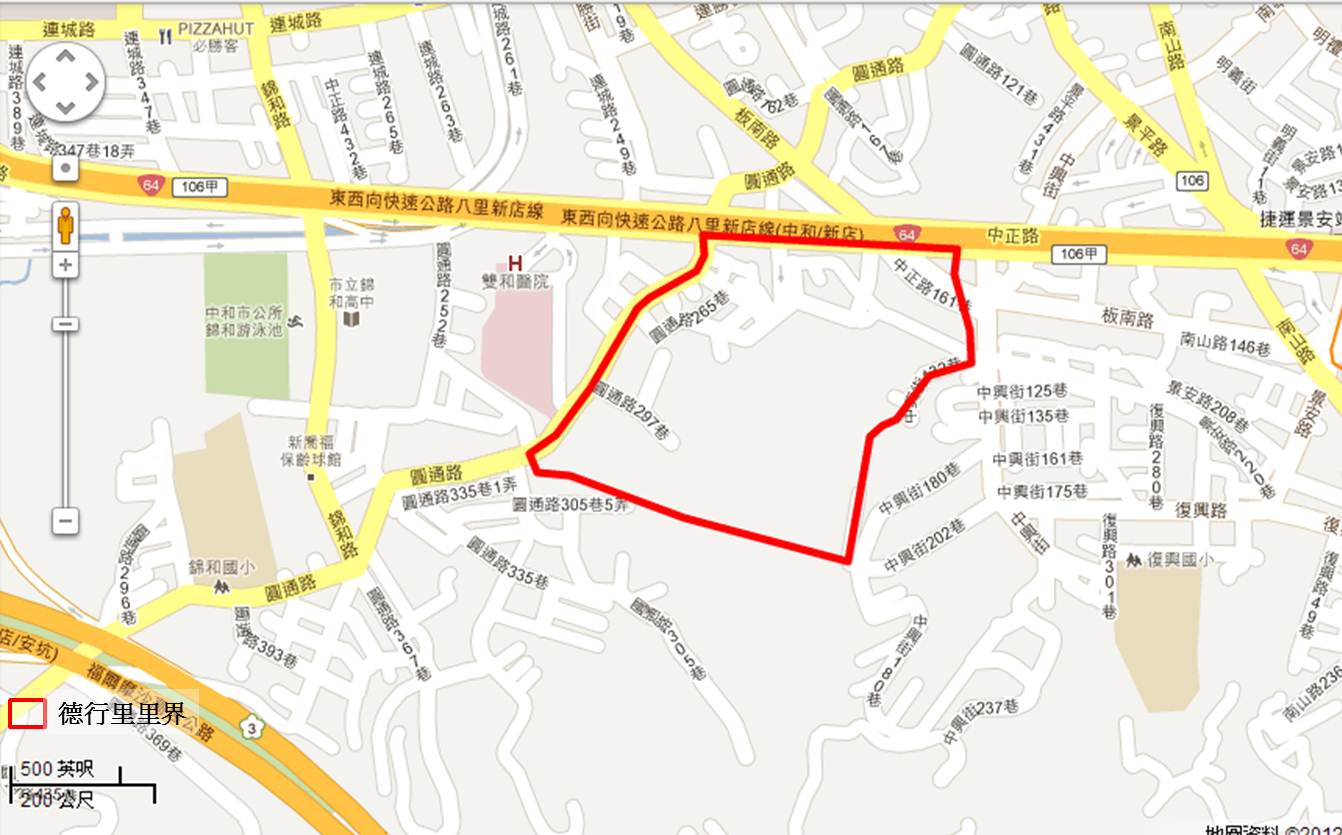 (範例)  圖1.3  社區附近街道圖社區環境實質資料社區地質、斷層資料可至經濟部中央地質調查所網站查詢
http://gis.moeacgs.gov.tw/gwh/gsb97-1/sys8/index.cfm社區土石流潛勢資料可至水土保持局土石流防災資訊網網站查詢
http://246.swcb.gov.tw/default-1.asp社區淹水潛勢資料可至經濟部水利署防災資訊網網站查詢
http://fhy.wra.gov.tw/Pub_Web_2011/Page/Frame_MenuLeft.aspx?sid=19
社區環境實質資料社區地質、斷層資料可至經濟部中央地質調查所網站查詢
http://gis.moeacgs.gov.tw/gwh/gsb97-1/sys8/index.cfm社區土石流潛勢資料可至水土保持局土石流防災資訊網網站查詢
http://246.swcb.gov.tw/default-1.asp社區淹水潛勢資料可至經濟部水利署防災資訊網網站查詢
http://fhy.wra.gov.tw/Pub_Web_2011/Page/Frame_MenuLeft.aspx?sid=19
社區環境實質資料社區地質、斷層資料可至經濟部中央地質調查所網站查詢
http://gis.moeacgs.gov.tw/gwh/gsb97-1/sys8/index.cfm社區土石流潛勢資料可至水土保持局土石流防災資訊網網站查詢
http://246.swcb.gov.tw/default-1.asp社區淹水潛勢資料可至經濟部水利署防災資訊網網站查詢
http://fhy.wra.gov.tw/Pub_Web_2011/Page/Frame_MenuLeft.aspx?sid=19
社區環境實質資料社區地質、斷層資料可至經濟部中央地質調查所網站查詢
http://gis.moeacgs.gov.tw/gwh/gsb97-1/sys8/index.cfm社區土石流潛勢資料可至水土保持局土石流防災資訊網網站查詢
http://246.swcb.gov.tw/default-1.asp社區淹水潛勢資料可至經濟部水利署防災資訊網網站查詢
http://fhy.wra.gov.tw/Pub_Web_2011/Page/Frame_MenuLeft.aspx?sid=19
地理位置新北市 中和 區里辦公室經緯度經度：24o59'35.15''北緯度：121o29'49.84''東里辦公室海拔高度  31  m附近500m是否有斷層通過■是（無顯示斷層名稱）□否基地環境地形□山坡□河邊□階地■平原□海邊環境地質(中央地質調查所網站查詢)□順向坡□惡地□土石流流動區□土石流扇狀地□岩屑崩滑□棄填土區□落石■皆無上述地質狀況災害潛勢■颱風  ■地震  ■水災  □土石流  □核災(里界位於核電廠緊急應變8km範圍以內)  ■火災□海嘯(鄰近海邊, 里界位於海拔40m以下)■其他 坡地災害   ■颱風  ■地震  ■水災  □土石流  □核災(里界位於核電廠緊急應變8km範圍以內)  ■火災□海嘯(鄰近海邊, 里界位於海拔40m以下)■其他 坡地災害   ■颱風  ■地震  ■水災  □土石流  □核災(里界位於核電廠緊急應變8km範圍以內)  ■火災□海嘯(鄰近海邊, 里界位於海拔40m以下)■其他 坡地災害   災害潛勢與歷史災害條列式說明災害潛勢說明地滑：位於德行里森之郡社區後方山坡地有地滑現象。土石滑動：南方為丘陵地形，雖無土石流潛勢溪流，但多為坡地，如遇大雨，易造成土石鬆動滑落。狹小巷弄：德行里內5樓老舊公寓區域，多有狹小巷弄，如火災發生一造成火勢快速蔓延及搶救不易之疑慮。歷史災害說明易淹水區域圓通路291巷：遇強降雨時，累積雨量達50mm即會淹水。影響住戶：291巷2、4號。鄰近富貴麗景社區一帶：納莉颱風時曾淹水達1.5公尺，現因 施作排水工程後，已改善淹水情形。火災災點：位於中正路161巷32號今年(101年)4月因電線走火導致火災。災害潛勢說明地滑：位於德行里森之郡社區後方山坡地有地滑現象。土石滑動：南方為丘陵地形，雖無土石流潛勢溪流，但多為坡地，如遇大雨，易造成土石鬆動滑落。狹小巷弄：德行里內5樓老舊公寓區域，多有狹小巷弄，如火災發生一造成火勢快速蔓延及搶救不易之疑慮。歷史災害說明易淹水區域圓通路291巷：遇強降雨時，累積雨量達50mm即會淹水。影響住戶：291巷2、4號。鄰近富貴麗景社區一帶：納莉颱風時曾淹水達1.5公尺，現因 施作排水工程後，已改善淹水情形。火災災點：位於中正路161巷32號今年(101年)4月因電線走火導致火災。災害潛勢說明地滑：位於德行里森之郡社區後方山坡地有地滑現象。土石滑動：南方為丘陵地形，雖無土石流潛勢溪流，但多為坡地，如遇大雨，易造成土石鬆動滑落。狹小巷弄：德行里內5樓老舊公寓區域，多有狹小巷弄，如火災發生一造成火勢快速蔓延及搶救不易之疑慮。歷史災害說明易淹水區域圓通路291巷：遇強降雨時，累積雨量達50mm即會淹水。影響住戶：291巷2、4號。鄰近富貴麗景社區一帶：納莉颱風時曾淹水達1.5公尺，現因 施作排水工程後，已改善淹水情形。火災災點：位於中正路161巷32號今年(101年)4月因電線走火導致火災。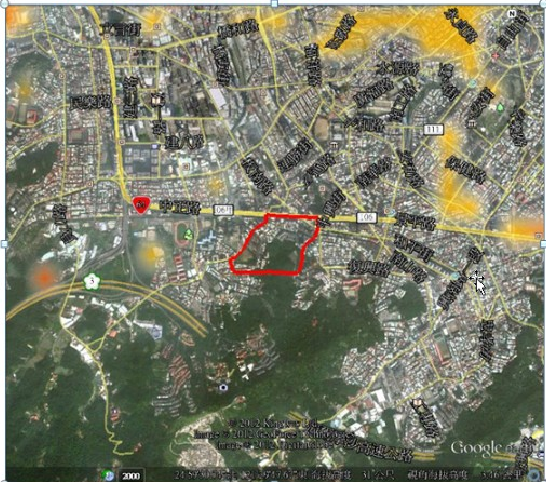 (範例)  社區水災潛勢圖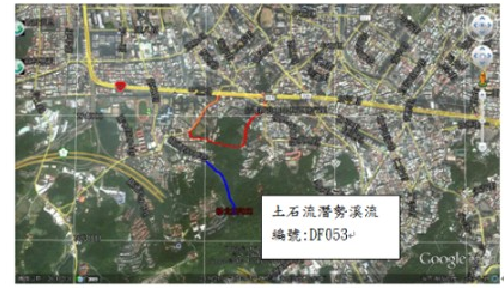 (範例) 社區土石流潛勢圖附近500m是否有斷層通過■是（無顯示斷層名稱）□否環境地質□順向坡□惡地□土石流流動區□土石流扇狀地□岩屑崩滑□棄填土區□落石■皆無上述地質狀況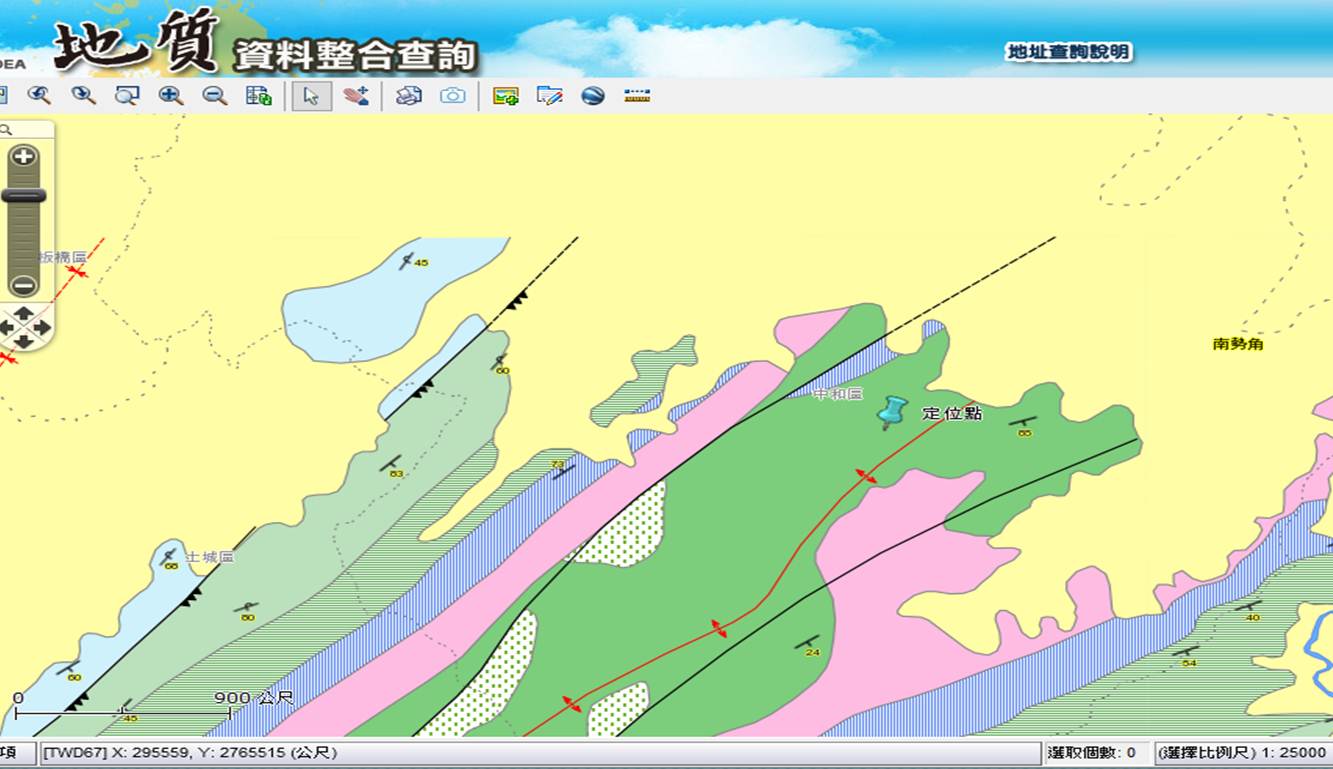 (範例)  社區地質圖(範例)  社區地質圖